Publicado en Madrid el 14/03/2019 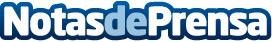 DHL confirma a Alberto Nobis como nuevo CEO DHL Express EuropaNobis se unió formalmente al Comité de Dirección de DHL Express el 1 de enero. Este nombramiento responde a un enfoque basado en el desarrollo europeo, en línea con los principios de DHL Express de centrarse en el cliente, en el compromiso de los empleados y en el crecimiento rentableDatos de contacto:Noelia PerlaciaNota de prensa publicada en: https://www.notasdeprensa.es/dhl-confirma-a-alberto-nobis-como-nuevo-ceo Categorias: Internacional Logística Nombramientos Recursos humanos Consumo http://www.notasdeprensa.es